SAULT AREA HIGH SCHOOLANDCAREER CENTERFriday, September 12, 2014PLEDGEAll Powder Puff coaches:  There is a meeting on Monday morning at 7:30am in Mrs. Harrington's room.  You must attend if you want to coach! Homecoming Class Meetings:  will be held on Monday, September 15th as follows:Seniors – 1st hourJuniors – 4th hourFreshmen – 7th hourSophomores will meet on Tuesday, September 16th during 2nd hourPlease go to class for attendance, you will be dismissed via the PA.SHACC:  There will be a SHACC Student Advisory Council Meeting on Friday September 19 at 3pm at the Sault Health Adolescent Care Center.  Please let SHACC know if you plan to attend.  Refreshments are provided.Sophomore Executive Committee:  There will be a Sophomore Executive Committee meeting on Wednesday, September 17th from 3:00-4:00 in Room 162. Any sophomore interested in helping with Homecoming should attend.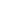 College Visits:  The following college visits will take place in the library for any interested juniors and seniors.  You must stop into the Guidance Office prior to the visit and get a pass from Mrs. Pink.Michigan Tech – September 16th at 9Grand Valley – September 18th at 1:15Central Michigan – September 18th at 2:15University of Detroit – Mercy – September 19th at 9University of Michigan – September 19 at 10:45University of Michigan – Flint – September 19th at 1:15Student Council:  Any students interested in joining Student Council are invited to attend the first meeting of the year.  This meeting will be held on Tuesday September 16th at 3:00 P.M. in Mrs. Dale’s room 230.   Students of all grades are encouraged to attend.  If you have questions, please stop and see Mrs. Dale.Students United:  Interested in volunteering?  Want to help make a positive change in your community and school?  Students United will be meeting this Wednesday and every Wednesday morning from 7 a.m. to 8 a.m. in Mrs. Menard’s room 168.  New members welcome!  Juniors:  Sign up for the PSAT/NMSQT in the Guidance Office by September 23rd.  Cost is $14.00 for the test which will be administered on Wednesday, October 15th.Driver Education:  The first Segment II class will begin on Monday, September 15th in room 160 from 3:15 to 5:15 for the first 30 students in attendance.  A second class will be held the following week if you do not get into the first one.  If you did not take Segment I at Sault High, there is a $60.00 fee that must be paid in advance of the first class.  If you are interested in signing up for Segment I please do so in the main office.  The first class for the oldest 30 students on the waiting list will be held on October 6th.Lunch:     Rotini with Meatsauce, Specialty Salad with Whole Grain Roll, Ham & Cheese on a Whole Grain WrapSides:      Green Beans, Pineapple, Bosco Sticks